Publicado en Madrid el 23/04/2022 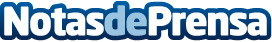 Rentokil Initial: Los insectos, esos grandes lectoresLos insectos “bibliófagos”, pececillos de plata, carcoma, piojos de los libros, termitas y polillas, atacan a los libros y son capaces de devorarlo en su totalidad, página por páginaDatos de contacto:Gema Izquierdogema@alanaconsultores.com615271334Nota de prensa publicada en: https://www.notasdeprensa.es/rentokil-initial-los-insectos-esos-grandes-lectores Categorias: Nacional Literatura Sociedad Entretenimiento http://www.notasdeprensa.es